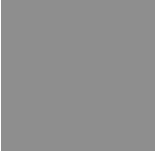 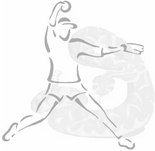 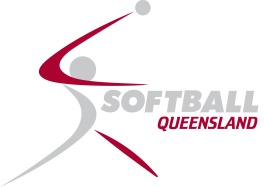 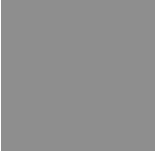 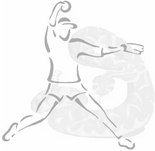 Application for Official Position – ADMINISTRATOR					Closing Date: 03 March 2019Name:  Mr/Mrs/Ms/Miss	____________________________________________________Address:	________________________________________________________________________________________________________________	Postcode: ___________Phone:  H ____________________ W ____________________ M ____________________Fax:	H ______________________ W ___________________E-mail:	_______________________________________________________________Occupation:	_______________________________________________________________I am a Registered Financial Member of _____________________ Softball Association and agree that SQI can detail a Police Check from the Federal/State Police as per SQI/SAL Member Protection Policy.I have read the attached information and understand the duties and responsibilities of the position I am applying for.Signature of Applicant: __________________________________ Date: ________________________It is mandatory that all applicants be financial with SQI Inc and SAL through your District Association.Signed District Association Secretary: ___________________________________________DA Secretary Name:	________________________________________	Date:	_______________Each Regional Academy Committee will call for applications for the position of Regional Academy Administrator. The successful applicant will be appointed for a period of two years.The RA Administrator will be appointed by the Regional Academy Committee in consultation with Softball  following a selection process comprising of written application and interview.Applicant ResumePlease complete this form in full as the information is used in the assessment process. Leadership Skills:	______________________________________________________________________________________________________________________________________________________________________________________________________________________________________________________________________________________________________________________Organisational Skills:	________________________________________________________________________________________________________________________________________________________________________________________________________________________________________________________________________________________________________________Communication & Interpersonal Skills:	____________________________________________________________________________________________________________________________________________________________________________________________________________________________________________________________________________________________________First Aid and other qualifications:	__________________________________________________________________________________________________________________________________________________________________________________________________________________________________________________________________________________________________________Additional Interests and Hobbies:	__________________________________________________________________________________________________________________________________________________________________________________________________________________________________________________________________________________________________________Please attach additional sheet/s if required.Nominations must be received by: 03March 2019Interviews will be conducted 2 weeks after the closing date of applications.Return application to:North Queensland Regional Softball AcademyC/- Softball FNQ Inc.PO Box 206, Earlville, 4870or   nqregionalacademy@hotmail.com